Respected Mukti Australia,                                           Myself Shreya karan, students of BSC Nursing 3rd year, International Institute of Nursing and Research, kalyani and I am honored to be one of this year recipients of Talent students sponsorship. I would like to thanks this opportunity to thank you for your generosity in funding the Talent Student Sponsorship. I want to express my deep appreciation for the help and support you have given me.                                         In last year I have passed BSC Nursing 2nd year West Bengal Health University examination, December, 2022. I get 72% marks in this examination.I am continuing my study . Now I am the student of BSC Nursing 3rd year .  I have given 3rd year mid term examination and also passed this examination. Now I am preparing for college final examination                                        My educational pursuits would not have been possible for your generous support. Thank you for enabling me to reach my fullest personal potential .                                  Thank you once again.                                            Yours faithfully                                              Shreya karan Jul 27, 2023, 11:05 AM (4 days ago)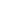 